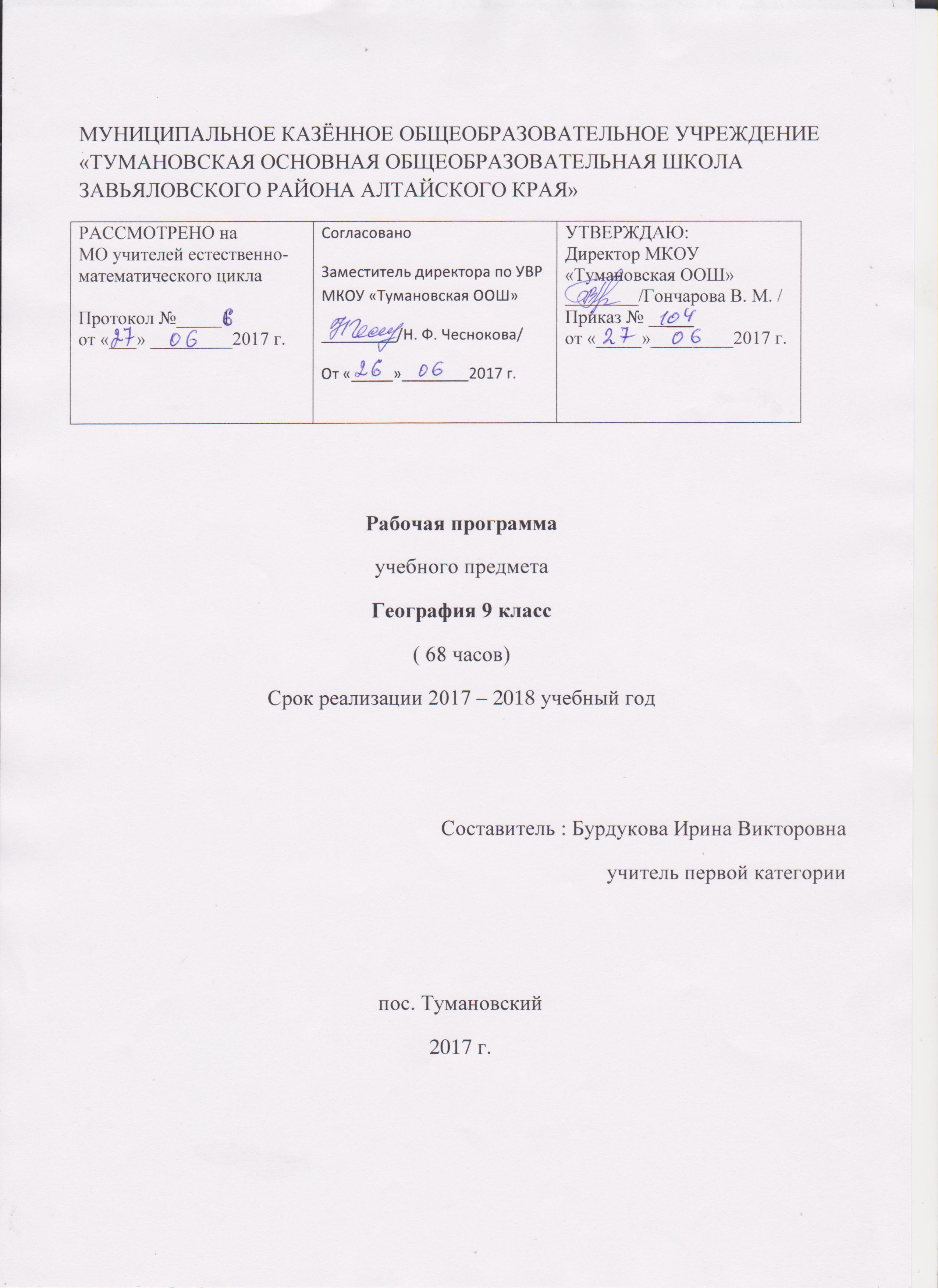                                       Пояснительная запискаИсходными  документами для составления рабочей программы  данного учебного курса являются:Федеральный компонент государственного образовательного стандарта, утвержденный Приказом Минобразования РФОт 05 03 . № 1089;Программы  для общеобразовательных учреждений .Классическая линия 6 – 11 классы. М. Дрофа2011Автор В. П. Дронов, ( 68 часов, 2 часа в неделю);Базисный учебный план образовательных учреждений РФ, утвержденный Приказом Минобразования РФ № 1312 от 09 03 2004;Федеральный перечень учебников, рекомендованных (допущенных) к использованию в образовательном процессе в образовательных учреждениях , реализующих программы общего образования.Изучение географии на ступени основного общего образования направлено на достижение следующих целей:- освоение знаний об основных географических понятиях,  географических особенностях природы, населения  и хозяйства разных территорий; о России во всем её географическом разнообразии и целостности; об окружающей среде, путях её сохранения и рационального использования;-овладение умениями ориентироваться на местности; использовать один из «языков»    международного общения – географическую карту, статистические материалы,   современные геоинформационные технологии для поиска , интерпретации и демонстрации различных географических данных, применять географические знания для объяснения и оценки разнообразных явлений и процессов;- развитие познавательных интересов, интеллектуальных и творческих способностей в процессе наблюдений за состоянием окружающей среды, решения географических задач, самостоятельного приобретения новых знаний;-воспитание любви к своей местности, своему региону, своей стране; взаимопонимания с другими народами; экологической культуры, бережного отношения к окружающей среде;Применение географических знаний и умений  в повседневной жизни для сохранения окружающей среды и социально  ответственного поведения в ней; адаптация к условиям проживания на определенной территории; самостоятельному оцениванию уровня безопасности окружающей среды как сферы жизнедеятельности.Требования к уровню подготовки учащихся: В результате изучения курса « География России. Население и хозяйство» в 9 классе ученик должен:Знать/ понимать:Административно – территориальное деление России; численность, плотность, воспроизводство населения; основные направления миграций; состав трудовых ресурсов; национальный и религиозный состав населения РФ; особенности размещения населения; типы поселений; состав и структуру хозяйства России; основные факторы размещения отраслей хозяйства;  важнейшие отрасли промышленности, межотраслевые комплексы и их географию;  главные промышленные и сельскохозяйственные районы России; понятия «район», «районирование»;  особенности географического положения , природных условий и ресурсов Центральной России, Северо – Запада, Европейского Севера, Северного Кавказа, Поволжья, Урала, Западной Сибири, Восточной Сибири, Дальнего Востока; этапы освоения территории районов. Хозяйственные и культурные особенности крупных городов; особенности размещения населения, национальный состав, традиции народов; особенности жизни и   хозяйственной деятельности населения; современные проблемы и тенденции развития природно – хозяйственных районов;2.Уметь:Определять плотность населения, объяснять различия в размещении населения, естественном и механическом движении населения, современную демографическую ситуацию;использовать карты, статистические таблицы, диаграммы для получения необходимой информации по населению; анализировать статистические показатели развития хозяйства; анализировать таблицы, тематические карты, схемы с целью формирования представления о связях между отраслями промышленности; составлять географическую характеристику отрасли хозяйства по плану;  объяснять структуру экспорта и импорта России; определять Г.П. района; давать характеристику района по плану; работать с материалами периодической печати; определять специализацию района на основе географических карт и статистических данных; определять хозяйственную ценность природных условий и ресурсов для развития района; использовать приобретенные знания и умения в практической  деятельности и повседневной жизни для: -чтения карт различного содержания; проведение наблюдения за отдельными географическими объектами, процессами и явлениями, их изменениями в результате природных и антропогенных воздействий; оценки их последствий; решения практических задач по определению качества окружающей среды своей местности, её использованию, сохранению и улучшению; принятию необходимых мер в случае природных стихийных бедствий и техногенных катастроф4 проведения самостоятельного поиска географической информации на местности из разных источников : картографических, статистических, геоинформационныхОценивать:Г.П. России, своего края; природно- ресурсный потенциал страны; тенденции развития отдельных отраслей хозяйства России; современные проблемы России; изменения в развитии районов; положительные и отрицательные изменения природных объектов, явлений. Процессов под воздействием хозяйственной деятельности .Место предмета в базисном учебном планеФедеральный базисный учебный план для образовательных учреждений РФ отводит 68 часов для обязательного изучения предмета «География», из расчета 2-х учебных часов в неделю. Резервное время при этом составляет 3 часа и предусматривает возможность некоторого расширения объема и глубины изучения отдельных разделов или использования разнообразных форм организации учебного процесса, новых педагогических технологий практических работ.Методы , формы, средства  работы с детьми, испытывающими трудности в освоении ООПМетоды  и формы работы:Индивидуально ориентированное введение учебного материалаДозирование объема информации и времени её предъявленияФронтальный и индивидуальный контроль усвоения учебного материала в условиях урока и во внеурочной деятельностиОптимальный подбор учебного материала для поддержания необходимой мотивации  для  его усвоения  ученикомОбеспечение психологического  комфорта для обучаемых :доброжелательного отношения к ученику, поощрение н-р, высокая оценка, похвала, поддержание прогресса в учении в сочетании с необходимыми критическими замечаниями  6)Решение  проблемных ситуаций 7)Использование исследовательского подхода при изучении  учебного материала 8)Связь учебной информации с жизненным опытом учащихся 9) Организация сотрудничества, использование командных форм работы 10)Индивидуальная и групповая работа над проектами 11) Работа по алгоритму 12) Различные формы урока: урок –игра, урок- семинар, урок- путешествие, урок – детектив 13) Индивидуально дифференцированные заданияСредства обучения:Карточки для индивидуальной работыЗадания с выбором ответаДеформированные заданияКарточки – тренажерыТворческие заданияКарточки – информаторыКарточки- конспектыПерфокартыРазбивка заданий на дозы, этапы, выделение в сложных заданиях ряда простых, ссылка на аналогичное задание, выполненное ранееНапоминание приема и способа выполнение заданияБолее частое обращение к слабоуспевающим с вопросами, выясняющими степень понимания ими учебного материалаПривлечение их в качестве помощников при проблемном обучении  к выводам и обобщениям  или объяснению сути проблемы , высказанной сильным ученикомРазрешение пользоваться наглядными пособиями, помогающими излагать суть явленияТщательный контроль за их деятельностью, указание на ошибки, проверка, исправлениеСтимулирование оценкой, подбадриванием, похвалойКалендарно тематическое планирование « География России. Население и хозяйство» 9 класс( 68 часов , 2 часа в неделю)Оценочные работы:Определение главных районов размещения отраслей трудоемкого и металлоемкого машиностроения по картамСоставление  характеристики одного из нефтяных бассейнов по картам и статистическим материаламОпределение по картам основных районов выращивания зерновых и технических культур, главных районов животноводстваСравнение ГП двух столиц – Москвы и ПетербургаОбъяснение взаимодействия природы и человека на примере одной из территори1 Центральной РоссииОпределение факторов развития и сравнения специализации промышленности Европейского Юга и ПоволжьяОценка экологической ситуации в разных частях Урала и пути решения экологических проблем8. Изучение и оценка природных условий Западно – Сибирского (или Кузнецко – Алтайского) района для жизни и быта человека9. Составление  характеристики нефтяного (газового) комплекса: значение, уровень развития, основные центры добычи и переработки, направления транспортировки топлива, экологические проблемы10. Составление характеристики Норильского промышленного узла: географическое положение, природные условия и ресурсы, набор производств и их взаимосвязь, промышленные центрыУМК:1.Учебник Дронов В. П. География России. Население и хозяйство. 9 кл. :учеб. Для общеобразоват. Учреждений /В. П. Дронов, В. Я. Ром. -15-е изд. Стереотип. – М.: Дрофа, 2009.2.Е. А. Жижина  Универсальные поурочные  разработки по географии. Население и хозяйства России 9 класс  .М., «ВАКО». 20093.Атлас по географии . Население и хозяйство России.  9 класс№Тема урокаКол.часовПрактические работыПримечаниеРаздел 1.  Общая часть курса28Тема 1. Политико – государственное устройство РФ. ГП России21РФ. Административно – территориальное устройство12Государственная территория, ГП и границы России1Тема 2. Население РФ53Исторические особенности заселения и освоения территории России14Численность и естественный прирост населения15Национальный состав населения РФ16Миграции населения17Городское и сельское население1Тема 3. Географические особенности Экономики РФ38География основных типов экономики на территории РФ19Проблемы природно - ресурсной экономики110Россия в современной мировой экономике. Перспективы развития России1Тема4. Важнейшие межотраслевые комплексы России и их география1811Научный комплекс112Роль , значение , проблемы и факторы размещения машиностроения113География машиностроения1Определение главных районов  размещения отраслей трудоемкого и металлоемкого машиностроения по картам14ВПК115Роль , значение , проблемы ТЭК1Составление характеристики одного из нефтяных бассейнов по картам и статистическим материалам16Электроэнергетика1. Составление характеристики одного из угольных бассейнов по картам и статистическим материаламТема 5. Комплексы, производящие конструкционные материалы и химические вещества517Состав и значение комплексов. Металлургический комплекс118Факторы размещения предприятий металлургического комплекса. Черная металлургия1 Составление характеристики одной из металлургических баз по картам и статистическим материалам19Цветная металлургия1 Определение по картам главных факторов размещения металлургических предприятий  по производству меди и алюминия20Химико – лесной комплекс. Химическая промышленность. Факторы размещения химической промышленности1 Составление  характеристики одной из баз химической промышленности по картам и статистическим материалам21Лесная промышленность1Тема 6. Агропромышленный комплеск ( АПК)322Состав и значение АПК123Земледелие и животноводство1Определение по картам основных районов выращивания зерновых и технических культур, главных районов животноводства24Пищевая и легкая промышленность1Тема 7.Инфраструктурный комплекс325Инфраструктурный комплекс, его состав126Железнодорожный и автомобильный транспорт127Связь. Сфера обслуживания. ЖКХ. Рекреационное хозяйство1Экскурсия на местное предприятие. Составление карты его хозяйственных связей(если оно есть)Раздел 2. Региональная часть курса38Тема 1. Районирования России. Общественная география крупных регионов128Районирование России1Моделирование вариантов нового районирования РоссииТема 2. Западный макрорегион  Европейская часть России3029Географическое положение на западе России1Центральная Россия30Состав, историческое изменение ГП. Общие проблемы131Население  и главные черты хозяйства132Районы Центральной России133Москва и Московский столичный регион1Сравнение ГП и планировки  двух столиц: Москвы и Санкт - Петербурга34Географические особенности областей Центральной России135Географические особенности областей Центральной России1 Составление картосхемы размещения народных промыслов Центральной России36Волго – Вятский  и Центрально Черноземный районы137Северо  Западный район138Северо Западный район1 Объяснение взаимодействия природы и человека на примере одной из территорий Центральной России39Урок повторения – обобщения по теме № 2:» Центральная Россия»1Европейский Север40ГП, природные условия, ресурсы141Население142Хозяйство1 Составление и анализ схемы Двино – Печерского подрайона43Хозяйство1 Выявление и анализ условий для развития рекреационного хозяйства Европейского Севера44Урок повторения – обобщения по теме «Европейский Север»1Европейский Юг – Северный Кавказ45ГП, природные условия , ресурсы146Население147Хозяйство1 Определение факторов развития и сравнения специализации промышленности Европейского Юга и Поволжья48Хозяйство1 Выявление и анализ условий для развития рекреационного хозяйства на Северном Кавказе49Урок повторения – обобщения по теме: «Европейский Юг – Северный Кавказ»1Поволжье50ГП, природные условия, ресурсы151Население1 Изучение влияния истории населения и развития территории на этнический и религиозный состав населения52Хозяйство153Хозяйство1 Экологические и водные проблемы Волги – оценки и пути решения54Урок повторения – обобщения по теме: «Поволжье»1Урал55ГП, природные условия, ресурсы156Население157Хозяйство1 Определение тенденций хозяйственного развития Северного Урала. Результат работы представить в виде картосхемы58Хозяйство1 Оценка экологической ситуации в разных частях Урала и пути решения экологических проблем59 Урок повторения – обобщения по теме: «Урал»1Тема 3. Восточный макрорегион – азиатская часть России760Общая характеристика161Этапы, проблемы и перспективы развития экономики162Западная Сибирь1Изучение и оценка природных условий Западно – Сибирского( или Кузнецко Алтайского) района для жизни и быта человека63Западная Сибирь1 Составление Характеристики нефтяного (газового) комплекса; значение, уровень, развития, основные центры добычи и переработки, направления транспортировки топлива, экологические проблемы Разработка по карте туристического маршрута с целью показа наиболее интересных природных и хозяйственных объектов региона64Восточная Сибирь1 Составление характеристики Норильского промышленного узла: ГП, природные условия и ресурсы, набор производств и их взаимосвязь, промышленные центры№2.Оценка особенности природы региона с позиций условий жизни человека в сельской местности и городе 65Дальний Восток1 Выделение на карте индустриальных, транспортных, научных, деловых, финансовых, оборонных центров Дальнего Востока№2. Учебная дискуссия: свободные экономические зоны Дальнего Востока – проблемы и перспективы развития66Урок повторения – обобщения по теме: Восточный макрорегион – азиатская часть России»167Урок  обобщения по курсу168Урок обобщения по курсу1